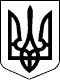 УКРАЇНАХМІЛЬНИЦЬКА РАЙОННА РАДАВІННИЦЬКОЇ ОБЛАСТІРОЗПОРЯДЖЕННЯвід 03.03.2021 р.№ 38 - рПро створення комісії по передачі майнового комплексу структурного підрозділу Хмільницької ЦРЛ Уланівській сільській раді	Відповідно до статті 55 Закону України «Про місцеве самоврядування в Україні», рішення 3 сесії районної ради 8 скликання від 24.12.2020 р. № 37 «Про передачу об’єктів спільної комунальної власності та передачу прав засновників юридичних осіб Уланівській сільській раді»ЗОБОВ’ЯЗУЮ:1. Створити комісію по передачі майнового комплексуУланівського структурного підрозділу КНП «Хмільницька ЦРЛ»розташованого за адресою вул. Миру,  7,  с. Уланів, Хмільницький  район, Вінницька область, у комунальну власність Уланівської сільської ради у наступному складі:                                                                                     -   Карпінець В.Д.  –заступник  голови районної ради, голова комісії;члени комісії:-  Якушевська С. П. – заступник Уланівського сільського голови з питань виконавчих органів влади, секретар комісії.-   Лоїк М.В.–начальник організаційно-правового відділу виконавчого апарату районної ради;-  Заграбчук Т. В. – депутат Уланівської сільської ради- Магдич С. І. – завідувач терапевтичним відділенням №2 КНП «Хмільницька ЦРЛ»;- Тарасюк Н.М. – бухгалтер КНП «Хмільницька ЦРЛ»;- Долєвич Т. О. – бухгалтер КНП «Хмільницька ЦРЛ»2. Контроль за виконанням розпорядження залишаю за собою.	Голова районної ради                               Ю.СЛАБЧУК